					DETRAN/AM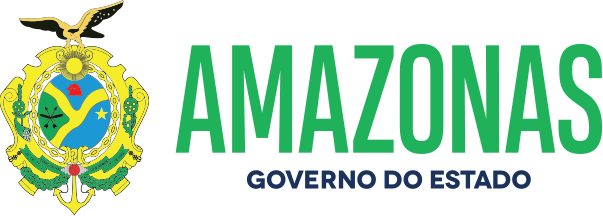 ESPÉCIE: Edital de Notificação de Autuação Nº 051/2021.  O DETRAN/AM, fundamentado no art. 281, § único, II, da Lei 9.503, de 23.09.97, consubstanciado com a Resolução 619/2016 do CONTRAN e no princípio constitucional do contraditório da CF; Considerando as reiteradas tentativas de entrega de Notificações de Autuação por infração de trânsito por meio postal aos proprietários dos veículos; NOTIFICA que foram lavradas autuações cometidas pelos veículos de propriedade dos abaixo relacionados, devendo as partes interessadas efetivar apresentação do condutor e Defesa da Autuação no prazo de quinze dias, a contar da data da publicação do presente edital, podendo ser adquirido o formulário para Defesa no site do DETRAN/AM. A não apresentação do Condutor implicará ao proprietário do veículo (pessoa física – responsabilidade pela pontuação), (pessoa jurídica – agravamento art. 257, § 8º).Manaus, 08 de Outubro de 2021Rodrigo de Sá BarbosaDiretor-PresidenteDETRAN/AMNºPlacaNº AutoCódigo daInfraçãoData daAutuação1 QZP-4B18TD-00201224 703-0/1 15/09/212 OAK-4376TD-00212430 519-3/0 17/09/213 QZJ-9A28TD-00217506 518-5/1 17/09/214 QZV-0C27TD-00216834 501-0/0 17/09/215 QZV-0C27TD-00216835 511-8/0 17/09/216 QZV-0C27TD-00216836 703-0/1 17/09/217 QZV-0C27TD-00216837 734-0/0 17/09/218 OAL-5879TD-00210348 659-9/2 17/09/219 OAC-5104TD-00218510 606-8/1 17/09/2110 PHB-3G86TD-00210494 659-9/2 17/09/2111 QZE-1G28TD-00210350 501-0/0 17/09/2112 OAE-5141TD-00210499 685-8/0 17/09/2113 PHU-4I04TD-00211086 501-0/0 17/09/2114 QZZ-6A18TD-00210500 518-5/1 17/09/2115 JXH-2576TD-00220601 660-2/0 18/09/2116 JWX-5932TD-00215683 685-8/0 18/09/2117 JWX-5932TD-00215684 518-5/2 18/09/2118 NOP-0132TD-00214633 503-7/1 19/09/2119 PHY-0720TD-00214108 672-6/1 19/09/2120 QZA-3A61TD-00203960 703-0/1 19/09/2121 JXF-3862TD-00214116 685-8/0 19/09/2122 OAM-2504TD-00215186 501-0/0 19/09/2123 PHC-6890TD-00213819 520-7/0 19/09/2124 PHQ-6056TD-00215529 659-9/2 19/09/2125 JXR-4376TD-00219716 659-9/2 19/09/2126 QZC-9E66TD-00203161 663-7/1 20/09/2127 NOI-1390TD-00219721 659-9/2 20/09/2128 OAA-6396TD-00216659 501-0/0 20/09/2129 OAB-0162TD-00218714 659-9/2 20/09/2130 PHQ-4D05TD-00214118 672-6/1 20/09/2131 PHD-2925TD-00216992 659-9/2 21/09/2132 JWX-5932TD-00219513 663-7/1 21/09/2133 PHA-6277TD-00219517 682-3/1 21/09/2134 JXP-8787TD-00219210 501-0/0 21/09/2135 FEW-2G35TD-00219820 659-9/2 21/09/2136 PHP-2391TD-00219678 659-9/2 22/09/2137 NOI-6522TD-00213421 659-9/2 22/09/2138 NOI-6522TD-00213422 501-0/0 22/09/2139 NOI-6522TD-00213423 511-8/0 22/09/2140 OAB-8156TD-00219733 659-9/2 23/09/2141 NOX-8012TD-00211858 672-6/1 24/09/2142 PHW-5G84TD-00216668 734-0/0 24/09/2143 JXF-3294TD-00214126 661-0/2 24/09/2144 NOI-5H66TD-00219749 501-0/0 24/09/2145 JXS-2924TD-00215200 659-9/2 25/09/2146 PHA-8372TD-00207875 703-0/1 25/09/2147 PHE-4792TD-00209462 659-9/2 25/09/2148 OAD-5426TD-00221018 659-9/2 25/09/2149 NOW-2504TD-00221045 659-9/2 26/09/2150 NOW-2504TD-00221046 672-6/1 26/09/2151 ILJ-0D99TD-00219564 734-0/0 26/09/2152 QNY-0E42TD-00218947 518-5/2 26/09/2153 PHK-8888TD-00219577 659-9/2 26/09/2154 OAG-5473TD-00220022 519-3/0 26/09/2155 QZO-1C56TD-00205443 703-0/1 27/09/21